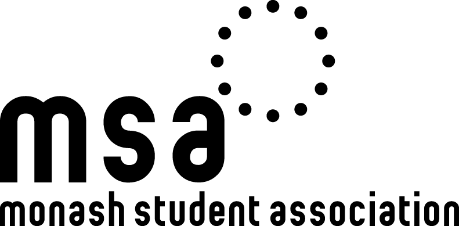 Monash Student Association (Clayton) Incorporated2021 ANNUAL ELECTIONSMonday 20 September – Thursday 23 September 2021LOT’S WIFE NOMINATION FORM2 PAGES - PLEASE ENSURE YOU WRITE NEATLY AND USE BLOCK LETTERS ONLYBy signing this form you give consent to the Returning Officer to verify your personal details with the University to ensure you are eligible to stand as a candidate and you agree to adhere to the rules of the election as set down by the Election Regulations, MSA Constitution and the directions of the Election staff. Nominations close 5pm, Friday 30 August. Nominations must be signed by the candidate, and the students nominating and seconding. Nominations may be submitted to SURLY or directly to the Returning Officer.If you are nominating for more than one position you may lodge a Statement of Preference of Nominated Positions form.Office Use OnlyDate Received: ................................... Time Received: ................................... Received By: ...................................CANDIDATE DETAILSCANDIDATE DETAILSCANDIDATE DETAILSCANDIDATE DETAILSCANDIDATE DETAILSCANDIDATE DETAILSFirst Name:Last Name:Student ID:Email Address:Address:Address:Mobile Phone Number:Mobile Phone Number:Position:Position:Lot’s Wife EditorLot’s Wife EditorLot’s Wife EditorSignature:Signature:CONSENT OF AUTHORISING OFFICER TO STAND ON A TICKET (if applicable)CONSENT OF AUTHORISING OFFICER TO STAND ON A TICKET (if applicable)CONSENT OF AUTHORISING OFFICER TO STAND ON A TICKET (if applicable)CONSENT OF AUTHORISING OFFICER TO STAND ON A TICKET (if applicable)Ticket Name:Signature of Authorised Officer:NOMINATED BYNOMINATED BYNOMINATED BYNOMINATED BYFirst Name:Last Name:Student ID:Signature:SECONDED BYSECONDED BYSECONDED BYSECONDED BYFirst Name:Last Name:Student ID:Signature:I NOMINATE TO SHARE THIS POSITION WITH (If sharing the position):I NOMINATE TO SHARE THIS POSITION WITH (If sharing the position):I NOMINATE TO SHARE THIS POSITION WITH (If sharing the position):I NOMINATE TO SHARE THIS POSITION WITH (If sharing the position):Name:Signature:Name:Signature:Name:Signature:Name:Signature:Name:Signature:Name:Signature:Name:Signature:Name:Signature:Name:Signature:Name:Signature:Name:Signature:Name:Signature:Name:Signature:Name:Signature:Name:Signature:Name:Signature:Name:Signature:Name:Signature:Name:Signature:Name:Signature: